Настройка рабочего места для перевыпуска КЭП выполняется группой ОСК по Обращению в ЕСПП.Системные требования для перевыпуска сертификата на РМ пользователя:КриптоПро CSP 4.0.9963 и вышеБраузер Internet Explorer версии 10 или 11, Google Chrome версии 49 или выше, Яндекс браузер.КриптоПро browser plug-in версии 2.0 и выше.Настройка Internet Explorer для перевыпуска:  Сервис => Свойства браузера:Проверяем наличие подключенных протоколов SSL и TSL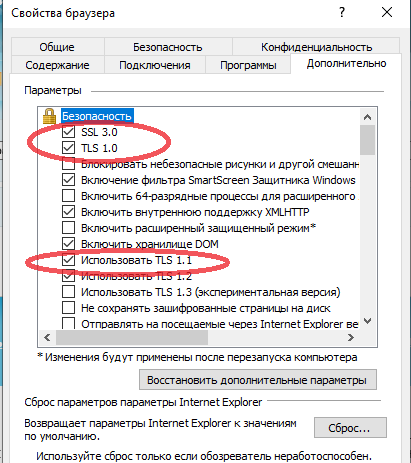 Вкладка Безопасность => выбрать зону Надежные Сайты и добавить	http://ep-ca.rzd 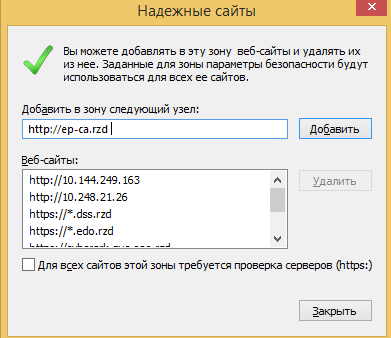 Для зоны Надежные сайты включить параметр Использование элементов управления ActiveX, не помеченных как безопасные для использования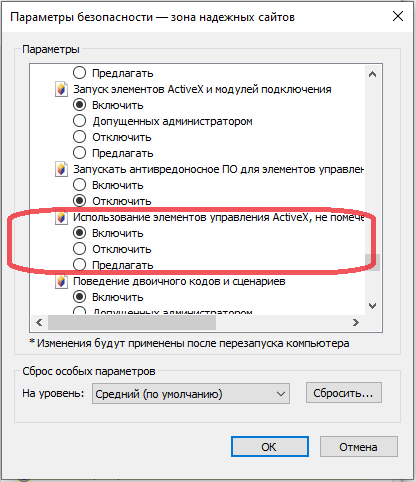 Отключите просмотр в режиме совместимости. Перейдите в меню Сервис/Параметры просмотра в режиме совместимости 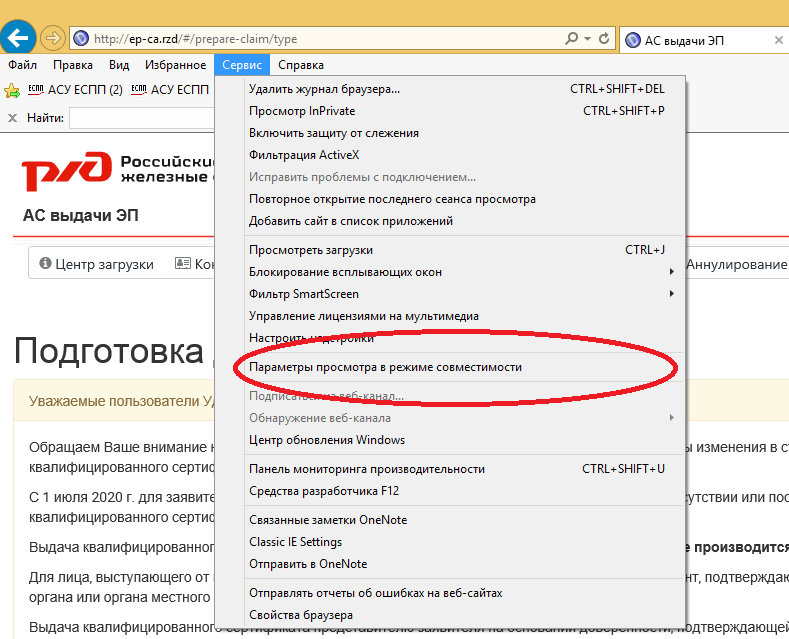 Cнимите галочку «Отображать сайты интрасети в режиме совместимости»: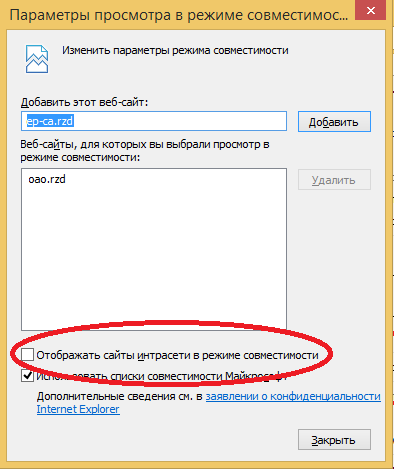 Настройка Google Chrome и Яндекс браузера:Необходимо наличие расширения CryptoPro Extention for CAdES Browser Plug-in , которое доступно только в сети Интернет по ссылке https://chrome.google.com/webstore/detail/cryptopro-extension-for-c/iifchhfnnmpdbibifmljnfjhpififfog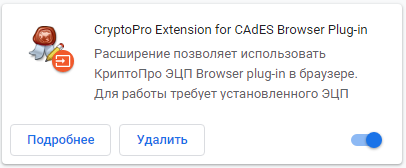 Для самостоятельного выпуска сертификата пользователю необходимо:Действующий сертификат КЭП, выпущенный АУЦ «Открытое акционерное общество «Российские железные дороги»». Если действующего сертификата нет, выпуск нового сертификата выполняется, только по заявке и на основании комплекта документов.Pin-код от ключевого носителя на котором установлен сертификат КЭП. Перевыпуск сертификата невозможен, если ключевой носитель заблокирован.Порядок действий при перевыпуске сертификата.Убедитесь в том, что ключевой носитель с действующим сертификатом подключен к компьютеру, если есть другие ключевые носители – отключите их, на время ПеревыпускаЗайдите на портал АС выдачи ЭП http://ep-ca.rzd любым настроенным для перевыпуска браузером, лучше использовать Google Chrome (с установленным расширением CryptoPro Extention for CAdES Browser Plug-in).Нажмите Перевыпуск сертификата: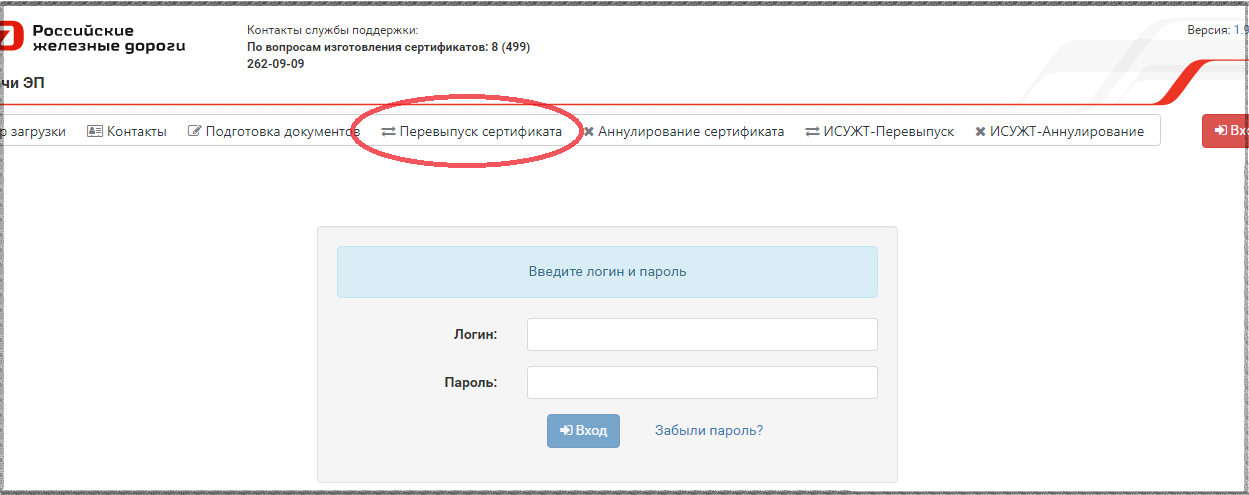 В Подтверждение доступа, выбираем ДА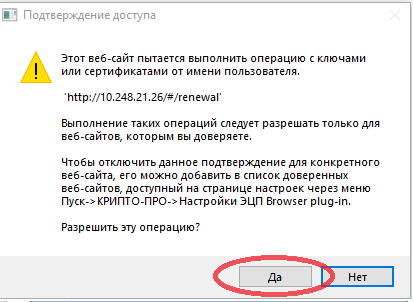 Выберите сертификат, который необходимо перевыпустить. В поле выбора сертификата поиск проводится по первым символам полей сертификата:- Серийный номер- Субъект (ФИО, ИНН, СНИЛС и другие)- Дата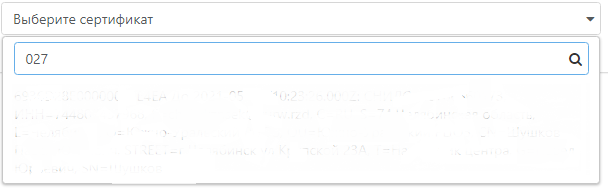 Выберите задачу для которой необходима КЭП, после того как все поля выбраны, перейдите к пункту Перевыпустить сертификат: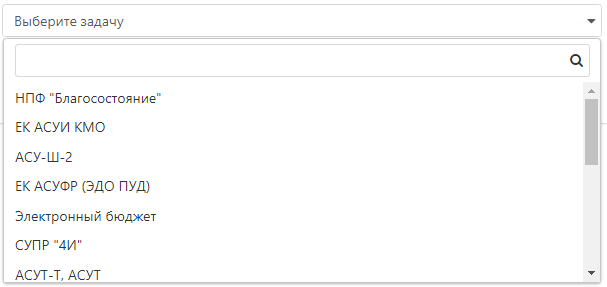 Выберите ключевой носитель, на который будет установлен сертификат (свой ключ).ВАЖНО – нельзя Выбирать Реестр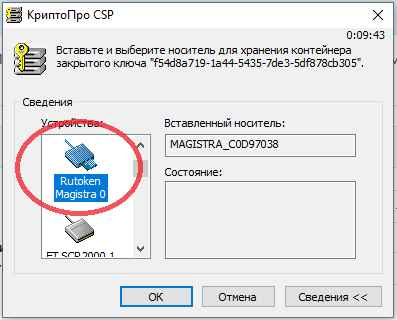 Как определить свой ключевой носитель: цветом отмечены названия носителей в КриптоПро CSP:Биологический датчик сформирует закрытый ключ по произвольным движениям мыши или набору случайных клавиш: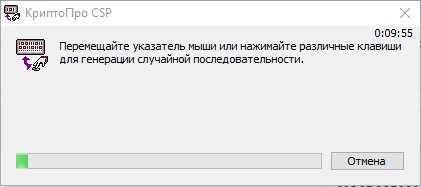 Введите Pin-код ключевого носителяЕсли появилось окно с предупреждением, нажмите «Да». Сертификат сформируется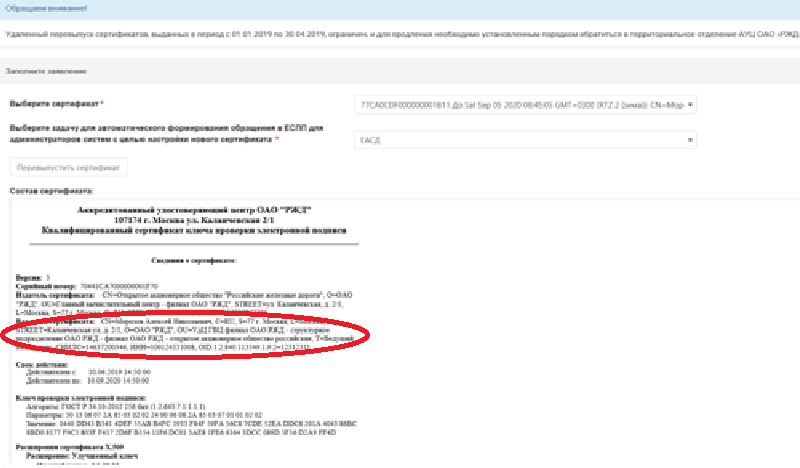 Внимательно проверьте информацию в поле Владелец сертификата, если изменились идентификационные данные: ФИО, должность, Предприятие и т.д., сертификат необходимо выпустить через заявку и пакет документов принесенных оператору.В случае если данные не изменились, нажмите в нижней части экрана «Подтвердить»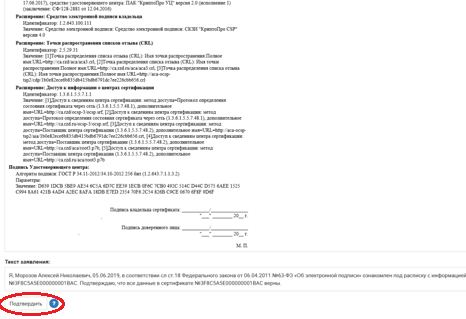 Как только сертификат будет установлен на ключевой носитель и процедура будет завершена, появится сообщение: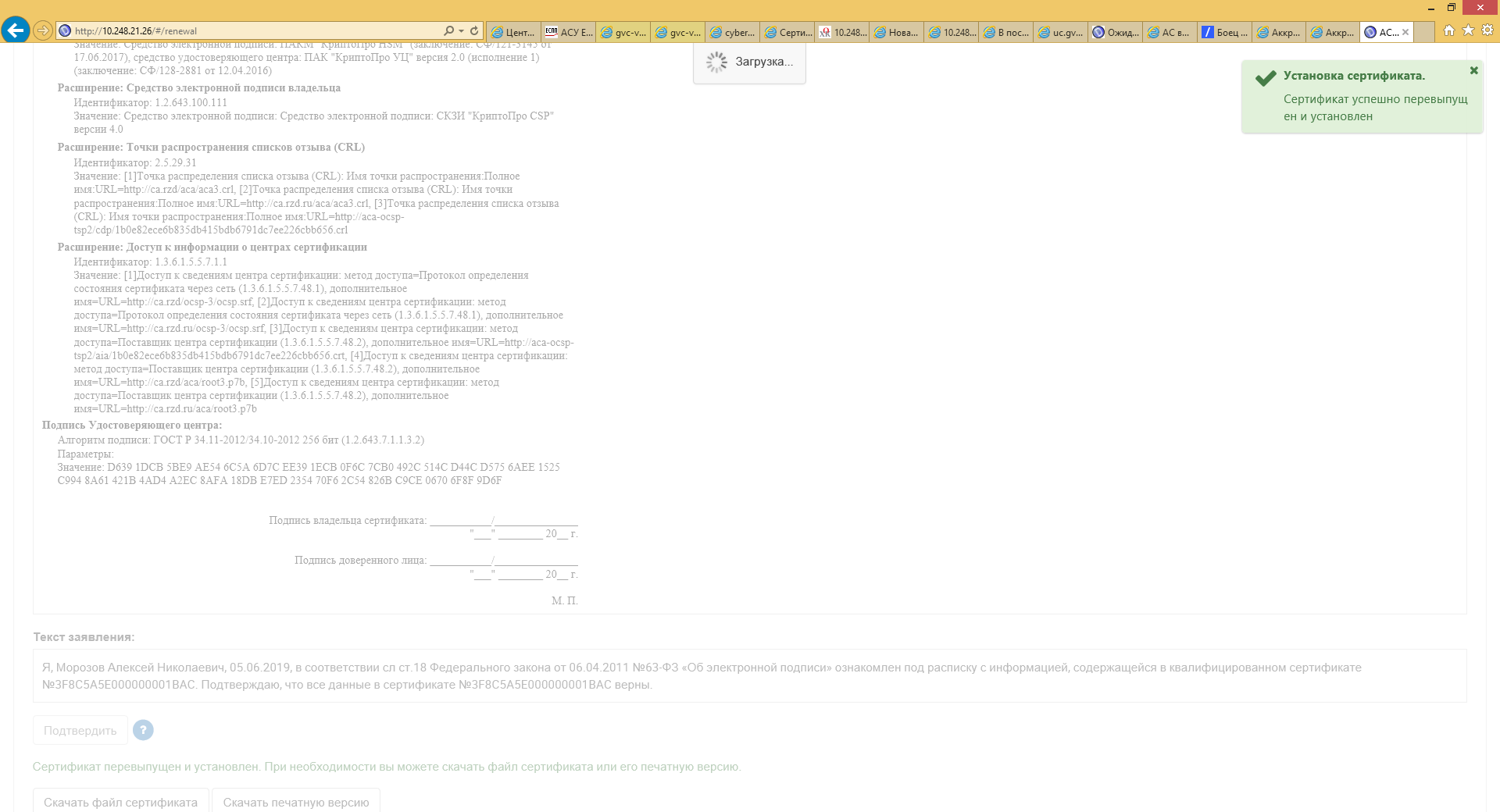 Обязательно дождитесь этого сообщения, не прерывайте перевыпуск до его появления!Если сообщение появилось, то успешно установлен новый сертификат на ключевой носитель.Удаление с носителя старого сертификата выполняется в случае, если старый сертификат не нужен для установки нового сертификата в требуемую ИС пользователю. Удаление старого сертификата могут выполнить пользователь, самостоятельно перевыпускающий сертификат; или технолог ИС, для которой нахождение более одного сертификата на ключевом носителе недопустимо. По обращению в ЕСПП ОСК может оказать консультацию пользователю по удалению контейнера с ключа ЭП.Для удаления сертификата в КриптоПро CSP на вкладке Сервис нажмите «Удалить».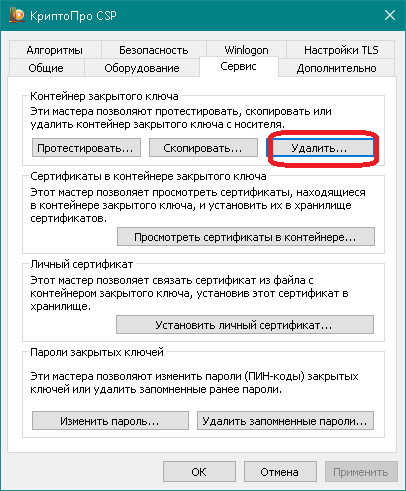 Выбор контейнера осуществить «По сертификату» с истекающим/истекшим сроком действия. Процедуру удаления провести, последовательно отвечая на выходящие сообщения.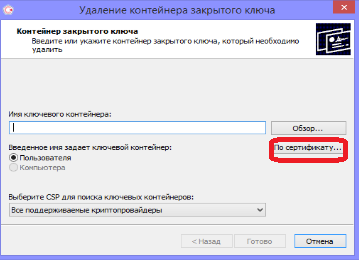 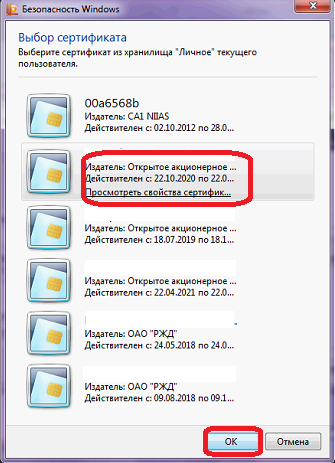 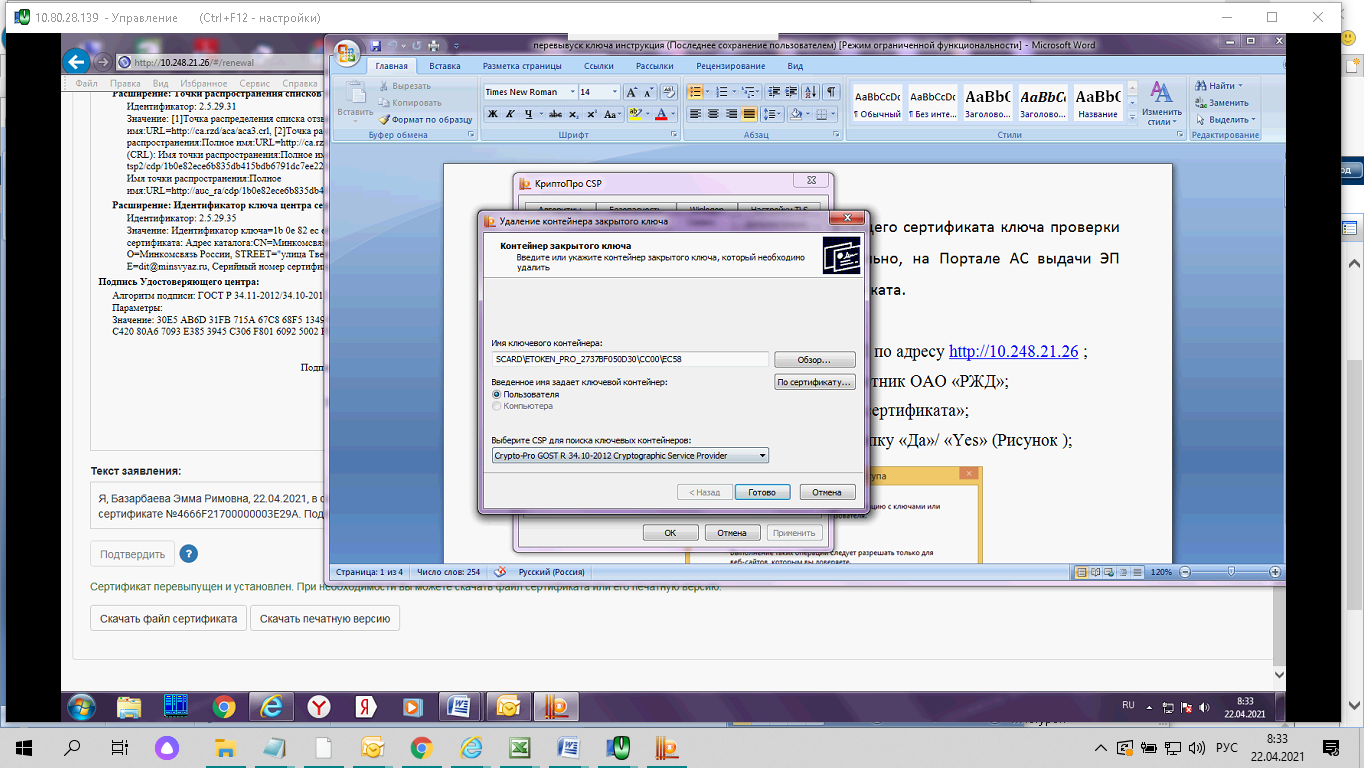 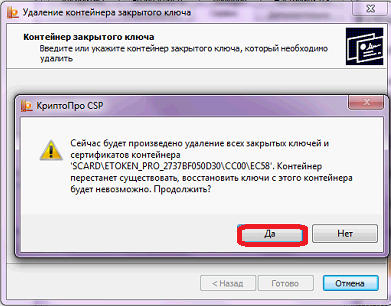 Если выходит сообщение «Нет места на ключевом носителе», следует взять свободный ключевой носитель, вставить в другой usb-порт. Перевыпустить сертификат, очень внимательно отвечая на выходящие сообщения.Если в процессе перевыпуска возникли непредвиденные ошибки, и выпустить сертификат не удалось: рекомендовано сделать обращение в ЕСПП, приложив скриншот ошибки, или описать проблему в тексте обращения. Обращаем Ваше внимание, что настройка рабочего места для перевыпуска КЭП выполняется группой ОСК.Форос USB (он же Feitian)Другая версия фороса, тоже FeitianeToken (AKS ifdh 0, 1 или Aladdin Token JC)ruToken Magistra (Rutoken Magistra 0, 1)Ms Key (FT SCR2000 0, 1)Rutoken S, lite (Activ Co. ruToken 0, 1 или Activ Rutoken ECP 0, 1 )JaCarta (ARDS jaCarta 0, 1)